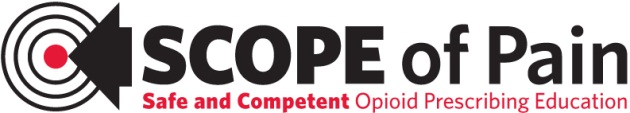 BIBLIOGRAPHY 2013Module 1Akbik H, Butler SF, Budman SH, et al. Validation and clinical application of the Screener and Opioid Assessment for Patients with Pain (SOAPP). J Pain Symptom Manage 2006;32(3):287-293.American Academy of Pain Medicine www.painmed.org American Geriatrics Society Panel. Pharmacological management of persistent pain in older persons. JAGS 2009;57:1331-1346.Apkarian AV et al. Chronic neuropathic pain-like behavior correlates with IL-1β expression and disrupts cytokine interactions in the hippocampus. Pain 2011 Dec; 152 (3 Suppl): S49-S64.Ballantyne JC, Mao J. Opioid therapy for chronic pain. N Engl J Med. 2003 Nov 13;349(20):1943-53.Bennett RM. Emerging concepts in the neurobiology of chronic pain: evidence of abnormal sensory processing in fibromyalgia. Mayo Clin Proc 1999;74:385-398.Benyamin R, et al. Opioid complications and side effects. Pain Physician 2008; 11:S105-S120.Brevik H et al. Assessment of Pain. Br J Anaesh 2008;101:17-24.Bruehl, S et al. Personalized Medicine and Opioid Analgesic Prescribing for Chronic Pain: Opportunities and Challenges. The Journal of Pain, Vol 14, No 2 (February), 2013: pp 103-113.CDC. Vital signs: risk for overdose from methadone used for pain relief - United States, 1999-2010. Morbidity and Mortality Weekly Report (MMWR) July 6, 2012 / 61(26);493-497.Cheatle M, Gallagher R. Chronic pain and comorbid mood and substance use disorders: a biopsychosocial treatment approach. Curr Psychiatry Rep. 2006 Oct;8(5):371-6.Dahan A, et al. Incidence, Reversal, and Prevention of Opioid-induced Respiratory Depression. Anesthesiology 2010;112:226-238.Dersh J, Polatin PB, Gatchel RJ. 2002 Chronic pain and psychopathology: Research findings and theoretical considerations.  Psychosomatic Medicine 64:773-786.Eisenberg E, McNicol ED, Carr DB. Efficacy and safety of opioid agonists in the treatment of neuropathic pain of nonmalignant origin: systematic review and meta-analysis of randomized controlled trials. JAMA. 2005 Jun 22;293(24):3043-52.Evers GC, et al. Pseudo-opioid-resistant pain. Support Care Cancer. 1997 Nov;5(6):457-60.FDA Blueprint. Introduction for the FDA Blueprint for Prescriber Education for Extended-Release and Long-Acting Opioid Analgesics . Jul 2012. www.fda.gov/downloads/drugs/drugsafety/informationbydrugclass/ucm277916.pdfFischer-Kern M, et al. The relationship between personality organization and psychiatric classification in chronic pain patients. Psychopathology. 2011;44(1):21-6.Fredheim OMS et al. Clinical pharmacology of methadone for pain. Acta Anaestheiol Scand. 2008;52:879-889.Furlan AD, et al. Opioids for chronic noncancer pain: a meta-analysis of effectiveness and side effects. CMAJ. 2006 May 23;174(11):1589-94.Gatchel RJ. Comorbidity of chronic pain and mental health disorders: the biopsychosocial perspective. Am Psychol. 2004 Nov;59(8):795-805.Højsted J, Sjøgren P. Addiction to opioids in chronic pain patients: a literature review. Eur J Pain. 2007 Jul;11(5):490-518. Institute of Medicine. 2011 Relieving Pain in America. Washington DC.Ives J, et al. Predictors of opioid misuse in patients with chronic pain: a prospective cohort study. BMC Health Serv Res. 2006 Apr 4;6:46.Kelso E, et al. Opioids in chronic non-cancer pain: systematic review of efficacy and safety. Pain. 2004 Dec;112(3):372-80.Knaster P, Karlsson H, Estlander A, Kalso E. 2012 Psychiatric disorders as assessed with SCID in chronic pain patients: the anxiety disorders precede the onset of pain. General Hospital Psychiatry 34(1):46-52.  January 2012Kosten TR, George TP. The neurobiology of opioid dependence: implications for treatment. Science and Practice Perspectives – July 2002:13-20.Krebs EE et al. Development and initial validation of the PEG, a three-item scale assessing pain intensity and interference. Gen Intern Med 2009;24(6):733-8.Kroenke K, Spitzer RL, Williams JB. The Patient Health Questionnaire-2: validity of a two-item depression screener. Med Care. 2003 Nov;41(11):1284-92.Liebschutz JM et al. Clinical factors associated with prescription drug use disorder in urban primary care patients with chronic pain. J Pain. 2010 Nov;11(11):1047-55.McCleane G, Smith HS. Opioids for persistent noncancer pain. Med Clin North Am. 2007 Mar;91(2):177-97.Michna E, et al. Predicting aberrant drug behavior in patients treated for chronic pain: importance of abuse history. J Pain Symptom Manage. 2004 Sep;28(3):250-8.Moore TM, et al. A comparison of common screening methods for predicting aberrant drug-related behavior among patients receiving opioids for chronic pain management. Pain Medicine 2009;10(8): 1426-1433.National Vital Statistics System, 1999-2008; Automation of Reports and Consolidated Orders System (ARCOS) of the Drug Enforcement Administration (DEA), 1999-2010; Treatment Episode Data Set, 1999-2009.Noble M, et al. Long-term opioid management for chronic noncancer pain. Cochrane Database Syst Rev. 2010 Jan 20;(1):CD006605.Otis JD, Gregor K, Hardway C. 2010 An examination of the co-morbidity between chronic pain and posttraumatic stress disorder on U.S. veterans. Psychological Services .Passik SD. Issues in long-term opioid therapy: unmet needs, risks, and solutions. Mayo Clin Proc. 2009 Jul;84(7):593-601.Perrone J, Nelson LS. Medication reconciliation for controlled substances--an "ideal" prescription-drug monitoring program.  N Engl J Med 2012; 366:25:2341-2343.Polatin PB, Kinney RK., Gatchel RJ, Lillo E, Mayer TG. 1993 Psychiatric illness and chronic low-back pain. Spine 18(1):66-71Reid MC, et al. Use of opioid medications for chronic noncancer pain syndromes in primary care. J Gen Intern Med. 2002 Mar;17(3):173-9.SAMSHA, 2009 National Survey on Drug Use and Health (September 2010).2010 National Survey on Drug Use and Health: SAMHSA, Office of Applied Studies; 2011 Saunders KW, et al. Relationship of opioid use and dosage levels to fractures in older chronic pain patients. J Gen Intern Med. 2010;25:310-315.Smith HS. Variations in opioid responsiveness. Pain Physician 2008;11: 237-248.Smith HS. Opioid metabolism. Mayo Clin Proc. 2009 Jul;84(7):613-24. Smith PC, et al. Primary care validation of a single-question alcohol screening test. Gen Intern Med. 2009 Jul;24(7):783-8. Smith PC, et al. A single-question screening test for drug use in primary care. Arch Intern Med. 2010 Jul 12;170(13):1155-60. Stanos SP et al. Strategies to reduce the tampering and subsequent abuse of long-acting opioids: potential risks and benefits of formulations with physical or pharmacologic deterrents to tampering. Mayo Clin Proc. 2012;87(7):683-694. The Medical Letter. Drugs for pain. Treatment Guidelines from the Medical Letter. 2010 Apr 1;8(92):25-34.Trescot AM et al. Opioid pharmacology. Pain Physician 2008;11:S133-S153.Upshur CC, Luckmann RS, Savageau JA. Primary care provider concerns about management of chronic pain in community clinic populations. J Gen Intern Med. 2006 Jun;21(6):652-5.Webster LR, Webster RM. Predicting aberrant behaviors in opioid-treated patients: preliminary validation of the Opioid Risk Tool. Pain Med. 2005 Nov-Dec;6(6):432-42.Module 2Argoff CE, Silvershein DI. A comparison of long- and short-acting opioids for the treatment of chronic noncancer pain: tailoring therapy to meet patient needs. Mayo Clin Proc. 2009 Jul;84(7):602-12.Arnold RM, Han PK, Seltzer D. Opioid contracts in chronic nonmalignant pain management: objectives and uncertainties. Am J Med. 2006 Apr;119(4):292-6.Ballantyne JC, Mao J. Opioid therapy for chronic pain. N Engl J Med. 2003 Nov 13;349(20):1943-53.Berndt S, et al. Polymedication and medication compliance in patients with chronic non-malignant pain. Pain 1993Bohnert AS, et al. Association between opioid prescribing patterns and opioid overdose-related deaths. JAMA. 2011 Apr 6;305(13):1315-21. Braden JB. Emergency department visits among recipients of chronic opioid therapy. Arch Intern Med. 2010 Sep 13;170(16):1425-32.Brush DE. Complications of long-term opioid therapy for management of chronic pain: the paradox of opioid-induced hyperalgesia. J Med Toxicol. 2012 Dec;8(4):387-92.Cheatle MD, Savage SR. Informed consent in opioid therapy: a potential obligation and opportunity. J P&SM 2012. 44(1):105-116.Chou R, et al. Research gaps on use of opioids for chronic noncancer pain: findings from a review of the evidence for an American Pain Society and American Academy of Pain Medicine clinical practice guideline. J Pain. 2009;10(2):147-159.Chou R, Clark E, Helfand M. Comparative efficacy and safety of long-acting oral opioids for chronic non-cancer pain: a systematic review. J Pain Symptom Manage. 2003 Nov;26(5):1026-48.Christo PJ et al. Urine drug testing in chronic pain. Pain Physician 2011;14:123-143Dunn KM, et al. Opioid prescriptions for chronic pain and overdose: a cohort study. Ann Intern Med. 2010 Jan 19;152(2):85-92Federation of State Medical Boards Guidelines 2004, www.fsmb.orgFishbain DA et al. Validity of self-reported drug use in chronic pain patients. Clin J Pain 1999Fishman SM, Kreis PG. The opioid contract. Clin J Pain. 2002 Jul-Aug;18(4 Suppl):S70-5.Fleming MF et al. Substance use disorders in a primary care sample receiving daily opioid therapy. J Pain 2007Gilron I, et al. Morphine, gabapentin, or their combination for neuropathic pain. N Engl J Med. 2005 Mar 31;352(13):1324-34.Gomes T, et al. Trends in opioid use and dosing among socio-economically disadvantaged patients. Open Med. 2011;5(1):e13-22.Gourlay DL, Heit HA, Almahrezi A. Universal precautions in pain medicine: a rational approach to the treatment of chronic pain. Pain Med. 2005 Mar-Apr;6(2):107-12.Heit HA and Gourlay DL. Urine drug testing in pain medicine. J Pain Symptom Manage 2004;27:260-267Huxtable CA, et al. Acute pain management in opioid-tolerant patients: a growing challenge. Anaesth Intensive Care. 2011 Sep;39(5):804-23.Katz NP et al. Behavioral monitoring and urine toxicology testing in patients receiving long-term opioid therapy. Anesth Analg 2003Kidner CL, et al. Higher opioid doses predict poorer functional outcome in patients with chronic disabling occupational musculoskeletal disorders. J Bone Joint Surg Am. 2009 Apr;91(4):919-27.Kobus AM, et al. Correlates of higher-dose opioid medication use for low back pain in primary care. J Pain. 2012 Nov;13(11):1131-8.Lee M, et al. A comprehensive review of opioid-induced hyperalgesia. Pain Physician. 2011;14;145-161.Manchikanti L et al. Does random urine drug testing reduce illicit drug use in chronic pain patients receiving opioids? Pain Physician 2006Nicolaidis C. Police officer, deal-maker, or health care provider? Moving to a patient-centered framework for chronic opioid management. Pain Med 2011;12(6):890-897.Passik SD, et al. A new tool to assess and document pain outcomes in chronic pain patients receiving opioid therapy. Clin Ther. 2004;26:552-561Paterick TJ, et al. Medical informed consent: general considerations for physicians. Mayo Clin Proc. 2008 Mar;83(3):313-9Paulozzi LJ. A history of being prescribed controlled substances and risk of drug overdose death. Pain Med. 2012 Jan;13(1):87-95.Peppin JF et al. Recommendations for urine drug monitoring as a component of opioid therapy in the treatment of chronic pain. Pain Medicine 2012;13:886-896.Pesce A et al. Illicit drug use in the pain patient population decreases with continued drug testing. Pain Physician 2011Reisfield GM et al. 'False-positive' and 'false-negative' test results in clinical urine drug testing. Bioanalysis 2009;1(5):937-952.Savage SR, Kirsch KL, Passik SD. Challenges in using opioids to treat pain in persons with substance use disorders.  Addict Sci Clin Pract. 2008 June; 4(2): 4–25Starrels J et al. Systematic review: treatment agreements and urine drug testing to reduce opioid misuse in patients with chronic pain. Ann Intern Med 2010.Townsend CO, et al. A longitudinal study of the efficacy of a comprehensive pain rehabilitation program with opioid withdrawal: comparison of treatment outcomes based on opioid use status at admission. Pain. 2008 Nov 15;140(1):177-89.Trescot AM et al. Opioids in the management of chronic non-cancer pain: an update of American Society of the Interventional Pain Physicians' (ASIPP) Guidelines. Pain Physician 2008Wasan AD et al. Interpreting urine drug tests: prevalence of morphine metabolism to hydromorphone in chronic pain patients treated with morphine. Clin J Pain 2007Woolf CJ. Pain: moving from symptom control toward mechanism-specific pharmacologic management. Ann Intern Med. 16 March 2004;140(6):441-451.Module 3Alford, D. Chronic Back Pain With Possible Prescription Opioid Misuse. JAMA. 2013; Mar 6;309(9):919-25Butler SF, Budman SH, Fernandez KC, et al. Development and validation of the Current Opioid Misuse Measure. Pain. 2007;130:144-156.Chang G, et al. Opioid tolerance and hyperalgesia. Med Clin N Am. 2007;91:199-211.Davies AN et al. The management of cancer-related breakthrough pain: recommendations of a task group of the Science Committee of the Association for Palliative Medicine of Great Britain and Ireland. European J of Pain 2009;13:331-338.Fine PG and Portenoy RK. Establishing "best practices" for opioid rotation: conclusions of an expert panel. J Pain Symptom Manage 2009;38:418-425.Inturrisi CE. Clinical pharmacology of opioids for pain. Clin J Pain. 2002 Jul-Aug;18(4 Suppl):S3-13.Joseph EK et al. Shared mechanisms for opioid tolerance and a transition to chronic pain. J Neurosci. 2010;30(13):4660-4666Katz N. Patient Level Opioid Risk Management: A Supplement to the PainEDU.org Manual. Newton, MA: Inflexxion, Inc.; 2007.Lee M et al. A comprehensive review of opioid-induced hyperalgesia. Pain Physician 2011;14:145-161.Angst MS, Clark JD. Opioid-induced hyperalgesia: a qualitative systematic review.  Anesthesiology. 2006 Mar;104(3):570-87.Portenoy RK. Opioid therapy for chronic nonmalignant pain: a review of the critical issues.  J Pain Symptom Manage. 1996 Apr;11(4):203-17.Pereira J, et al. Equianalgesic dose ratios for opioids. a critical review and proposals for long-term dosing. J Pain Symptom Manage. 2001 Aug;22(2):672-87.Portenoy RK and Foley KM. Chronic use of opioid analgesics in non-malignant pain: report of 38 cases. Pain 1986; 25(2): 171-186.Savage SR et al. Definitions related to the medical use of opioids: evolution towards universal agreement. J Pain Symptom Manage. 2003;26:655-667.Schug SA, et al. Adverse effects of systemic opioid analgesics. Drug Saf 1992; 7(3):200-213.Webster LR, Dove B. Avoiding Opioid Abuse While Managing Pain: A Guideline for Practitioners. 1st Edition. North Branch, MN: Sunrise Press; 2007.Webster LR, Dove B. Avoiding Opioid Abuse While Managing Pain: A Guideline for Practitioners. 1st Edition. North Branch, MN: Sunrise Press; 2007.Webster LR, Fine PG.  Review and critique of opioid rotation practices and associated risks of toxicity. Pain Med. 2012 Apr;13(4):562-70